2023 Water Quality Report for Village of BellaireWater Supply Serial Number: 0570This report covers the drinking water quality for the Village of Bellaire for the 2023 calendar year. This information is a snapshot of the quality of the water that we provided to you in 2023. Included are details about where your water comes from, what it contains, and how it compares to United States Environmental Protection Agency (USEPA) and state standards.Your water comes from 4 groundwater wells, each over 150 feet deep. The State performed an assessment of our source water to determine the susceptibility or the relative potential of contamination. The susceptibility rating is on a seven-tiered scale from "very-low" to "very-high" based on geologic sensitivity, well construction, water chemistry and contamination sources. The susceptibility of our source is moderately low for all 4 wells.There are no significant sources of contamination in our water supply. We are making efforts to protect our sources with our well head protection plan and continues monitoring.If you would like to know more about this report, please contact: Bradley Keiser @ 231-533-6414Contaminants and their presence in water: Drinking water, including bottled water, may reasonably be expected to contain at least small amounts of some contaminants. The presence of contaminants does not necessarily indicate that water poses a health risk. More information about contaminants and potential health effects can be obtained by calling the U.S. EPA’s Safe Drinking Water Hotline (800-426-4791).Vulnerability of sub-populations: Some people may be more vulnerable to contaminants in drinking water than the general population. Immuno-compromised persons such as persons with cancer undergoing chemotherapy, persons who have undergone organ transplants, people with HIV/AIDS or other immune systems disorders, some elderly, and infants can be particularly at risk from infections. These people should seek advice about drinking water from their health care providers. U.S. EPA/Center for Disease Control guidelines on appropriate means to lessen the risk of infection by Cryptosporidium and other microbial contaminants are available from the Safe Drinking Water Hotline (800-426-4791).Sources of drinking water: The sources of drinking water (both tap water and bottled water) include rivers, lakes, streams, ponds, reservoirs, springs, and wells. Our water comes from wells. As water travels over the surface of the land or through the ground, it dissolves naturally-occurring minerals and, in some cases, radioactive material, and can pick up substances resulting from the presence of animals or from human activity.Contaminants that may be present in source water include:Microbial contaminants, such as viruses and bacteria, which may come from sewage treatment plants, septic systems, agricultural livestock operations and wildlife.Inorganic contaminants, such as salts and metals, which can be naturally-occurring or result from urban stormwater runoff, industrial or domestic wastewater discharges, oil and gas production, mining or farming.Pesticides and herbicides, which may come from a variety of sources such as agriculture and residential uses.Radioactive contaminants, which can be naturally occurring or be the result of oil and gas production and mining activities.Organic chemical contaminants, including synthetic and volatile organic chemicals, which are by-products of industrial processes and petroleum production, and can also come from gas stations, urban stormwater runoff, and septic systems.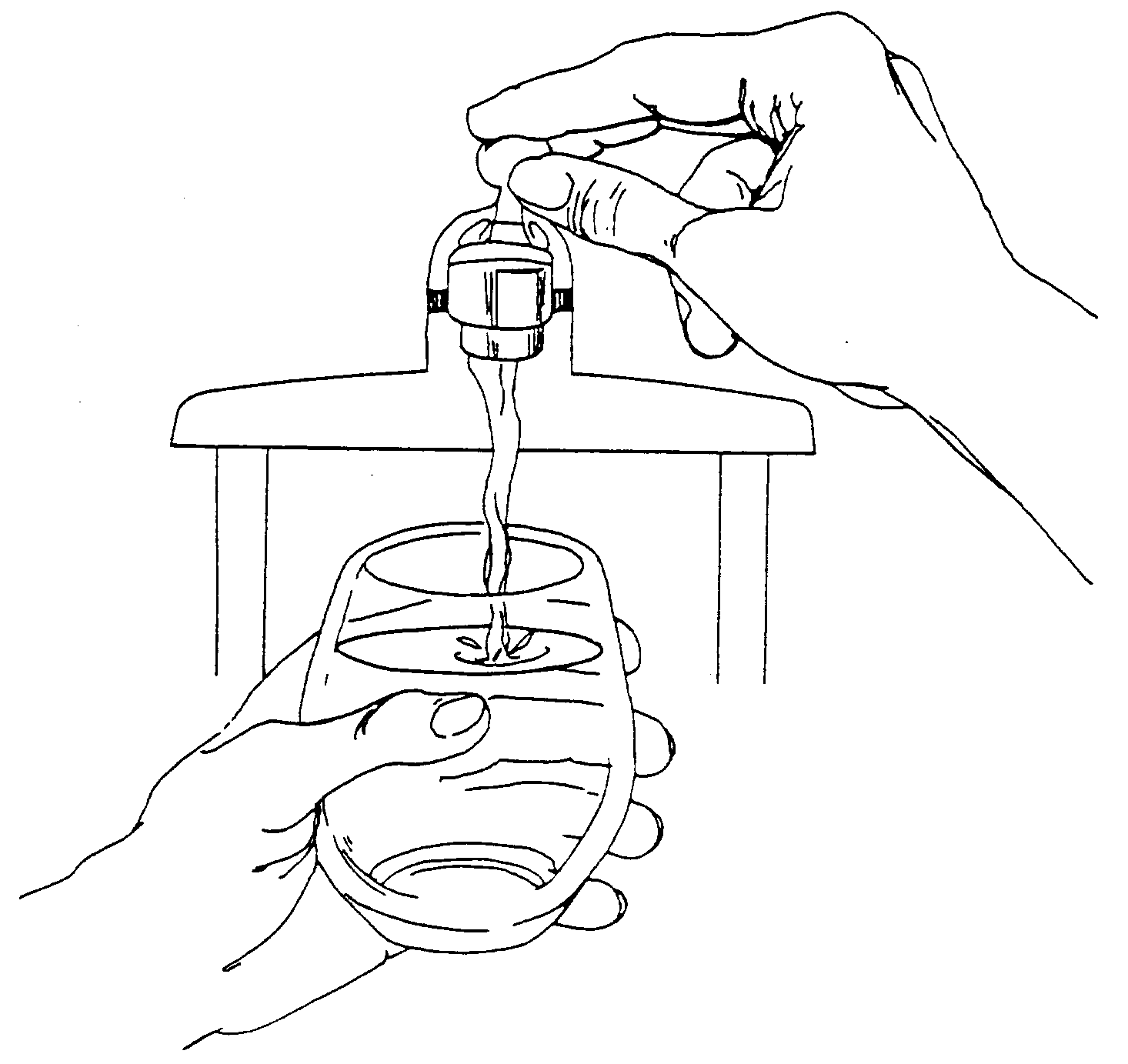 In order to ensure that tap water is safe to drink, the U.S. EPA prescribes regulations that limit the levels of certain contaminants in water provided by public water systems. Federal Food and Drug Administration regulations establish limits for contaminants in bottled water which provide the same protection for public health.Water Quality DataThe table below lists all the drinking water contaminants that we detected during the 2023 calendar year. The presence of these contaminants in the water does not necessarily indicate that the water poses a health risk. Unless otherwise noted, the data presented in this table is from testing done January 1 through December 31, 2023. The State allows us to monitor for certain contaminants less than once per year because the concentrations of these contaminants are not expected to vary significantly from year to year. All the data is representative of the water quality, but some are more than one year old.Terms and abbreviations used below:Maximum Contaminant Level Goal (MCLG): The level of a contaminant in drinking water below which there is no known or expected risk to health. MCLGs allow for a margin of safety.Maximum Contaminant Level (MCL): The highest level of a contaminant that is allowed in drinking water. MCLs are set as close to the MCLGs as feasible using the best available treatment technology.Maximum Residual Disinfectant Level (MRDL): The highest level of a disinfectant allowed in drinking water. There is convincing evidence that addition of a disinfectant is necessary for control of microbial contaminants.Maximum Residual Disinfectant Level Goal (MRDLG): The level of a drinking water disinfectant below which there is no known or expected risk to health. MRDLGs do not reflect the benefits of the use of disinfectants to control microbial contaminants.Treatment Technique (TT): A required process intended to reduce the level of a contaminant in drinking water.N/A: Not applicableND: not detectable at testing limit ppm: parts per million or milligrams per liter ppb: parts per billion or micrograms per liter ppt: parts per trillion or nanograms per literpCi/l: picocuries per liter (a measure of radioactivity)Action Level (AL): The concentration of a contaminant which, if exceeded, triggers treatment or other requirements that a water system must follow.Level 1 Assessment: A study of the water supply to identify potential problems and determine (if possible) why total coliform bacteria have been found in our water system.Level 2 Assessment: A very detailed study of the water system to identify potential problems and determine (if possible) why an E. coli MCL violation has occurred and/or why total coliform bacteria have been found in our water system on multiple occasions.1Monitoring Data for Regulated ContaminantsInformation about lead: If present, elevated levels of lead can cause serious health problems, especially for pregnant women and young children. Lead in drinking water is primarily from materials and components associated with service lines and home plumbing. Village of Bellaire is responsible for providing high quality drinking water, but cannot control the variety of materials used in plumbing components. When your water has been sitting for several hours, you can minimize the potential for lead exposure by flushing your tap for 30 seconds to 2 minutes before using water for drinking or cooking. If you have a lead service line it is recommended that you run your water for at least 5 minutes to flush water from both your home plumbing and the lead service line. If you are concerned about lead in your water, you may wish to have your water tested. Information on lead in drinking water, testing methods, and steps you can take to minimize exposure is available from the Safe Drinking Water Hotline or at http://www.epa.gov/safewater/lead.Our water supply has 21 lead service lines and 424 service lines of unknown material out of a total of 576 service lines.Monitoring and Reporting to the Michigan Department of Environment, Great Lakes, and Energy (EGLE) Requirements: The State of Michigan and the USEPA require us to test our water on a regular basis to ensure its safety. We met all the monitoring and reporting requirements for 2021.We will update this report annually and will keep you informed of any problems that may occur throughout the year as they happen. Copies are available at Village offices. This report will not be sent to you.We invite public participation in decisions that affect drinking water quality. Village Council meetings are held on the first Wednesday of every month at 7:00pm. For more information about your water or the contents of this report, contact Department of Public Works at 231-533-6414. For more information about safe drinking water, visit the USEPA at http://www.epa.gov/safewater.Regulated ContaminantMCL, TT, or MRDLMCLG or MRDLGLevel DetectedRangeYear SampledViolation Yes/NoTypical Source of ContaminantArsenic (ppb)100ND2020NOErosion of natural deposits; Runoff from orchards; Runoff from glass and electronics production wastesBarium (ppm)22.01ppm0-.012020NODischarge of drilling wastes; Discharge of metal refineries; Erosion of natural depositsNitrate (ppm)10100.60-0.62023NORunoff from fertilizer use; Leaching from septic tanks, sewage; Erosion of natural depositsFluoride (ppm)440.10-0.12023NOErosion of natural deposits; Water additive which promotes strong teeth; Discharge from fertilizer and aluminum factoriesSodium (ppm)N/AN/A4.12.3-4.12023NOErosion of natural depositsTTHM Total Trihalomethanes (ppb)80N/AND2021NOByproduct of drinking water disinfectionAlpha emitters (pCi/L)150ND2019NOErosion of natural depositsHardness as Cac03*N/AN/A236203-2362023NOCombined radium (pCi/L)50ND2019NOErosion of natural depositsCalcium*N/AN/A6860-682023NOPer- and polyfluoroalkyl substances (PFAS)Per- and polyfluoroalkyl substances (PFAS)Per- and polyfluoroalkyl substances (PFAS)Per- and polyfluoroalkyl substances (PFAS)Per- and polyfluoroalkyl substances (PFAS)Per- and polyfluoroalkyl substances (PFAS)Per- and polyfluoroalkyl substances (PFAS)Per- and polyfluoroalkyl substances (PFAS)Regulated ContaminantMCL, TT, or MRDLMCLG or MRDLGLevel DetectedRangeYear SampledViolation Yes/NoTypical Source of ContaminantHexafluoropropylene oxide dimer acid (HFPO-DA) (ppt)370N/AND2023NODischarge and waste from industrial facilitiesutilizing the Gen X chemical processPerfluorobutane sulfonic acid (PFBS) (ppt)420N/AND2023NODischarge and waste from industrialfacilities; stain-resistant treatmentsPerfluorohexane sulfonic acid (PFHxS) (ppt)51N/AND2023NOFirefighting foam; discharge and wastefrom industrial facilitiesPerfluorohexanoic acid (PFHxA) (ppt)400,000N/AND2023NOFirefighting foam; discharge and wastefrom industrial facilitiesPerfluorononanoic acid (PFNA) (ppt)6N/AND2023NODischarge and waste from industrialfacilities; breakdown of precursor compoundsPerfluorooctane sulfonic acid (PFOS) (ppt)16N/AND2023NOFirefighting foam; discharge from electroplating facilities; discharge and wastefrom industrial facilitiesPerfluorooctanoic acid (PFOA) (ppt)8N/AND2023NODischarge and waste from industrialfacilities; stain-resistant treatmentsInorganic Contaminant Subject to Action Levels (AL)Action LevelMCLGYour WaterRange of ResultsYear SampledNumber of Samples Above ALTypical Source of ContaminantLead (ppb)1501ppb0-3ppb20220Lead service lines, corrosion of household plumbing including fittings and fixtures; Erosion of natural depositsCopper (ppm)1.31.30.1ppm0-0.220210Corrosion of household plumbing systems; Erosion of natural deposits